
List of BRFSS Awardees as of 8/21/2014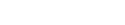 Alabama
Coordinator: Sarah KhalidiAlabama Department of Public Health
Health Promotion and Chronic Disease
201 Monroe Street, Suite 960
Montgomery, Alabama 36204
http://www.adph.orgPhone: 334-206-3001
Fax: 334-206-5609
Email: sarah.khalidi@adph.state.al.usProject Director: Sondra Reese, MPH
Email: Sondra.reese@adph.state.al.us
Phone: 334-206-5601
Fax: 334-206-5609Alaska
Coordinator: Aulasa Liendo, MA, MPHSection of Chronic Disease Prevention and Health Promotion
Alaska Division of Public Health
P.O. Box 110614
Juneau, Alaska 99811-0614
http://www.hss.state.ak.us/dph/chronic/hsl/brfss/default.htmPhone: 907-465-8540
Email: aulasa.liendo@alaska.govProject Director: Andrea M. Fenaughty, PhD
Phone: 907-269-8025
Email: andrea.fenaughty@alaska.govAmerican Samoa
Coordinator: Iugafono E. SuniaBehavioral Risk Factor Surveillance System
American Samoa Community Cancer Coalition
P.O. Box 1716
Pago Pago, American Samoa 96799Phone: 
Fax: 684-633-4340
Email: iugafono.sunia@doh.asProject Director: Va''a Tofaeono
Phone: 684-633-4589
Fax: 684-633-4340
Email: Vtofaeono@gmail.comArizona
Coordinator: Judy BassArizona Department of Health Services
Office of Epidemiology and Statistics
150 N 18th Avenue, Suite 550
Phoenix, Arizona 85007-3248
http://www.azdhs.gov/phs/phstats/brfs/index.htmPhone: 602-542-1125
Email: bassj@azdhs.govProject Director: Robert Bailey
Phone: 602-907-2711Arkansas
Coordinator: Valerie Johnson, MAState Center for Health Statistics
Arkansas Department of Health
4815 West Markham Street, Slot 19
Little Rock, Arkansas 72205-3867
http://www.brfss.arkansas.govPhone: 501-661-2003
Fax: 501-661-2544
Email: Valerie.johnson@arkansas.govProject Director: Mary A McGehee, PhD,
Phone: 501-661-2633
Fax: 501-661-2544
Email: mary.mcgehee@arkansas.govCalifornia
Coordinator: Sandy Kwong, M.P.HCalifornia Department of Public Health
Chronic Disease Surveillance and Research Branch
P. O. Box 997377, MS 7205
Sacramento, California 95899-7377
http://www.surveyresearchgroup.com/sub.php?page=dataPhone: 916-322-5334
Email: sandy.kwong@cdph.ca.govProject Director: Kurt Snipes, PhD
Phone: 916-449-5541
Email: kurt.snipes@cdph.ca.govColorado
Coordinator: Alison Grace Bui, MPHColorado State Department of Health
Health Statistics Section, HSVRD-HSA1
4300 Cherry Creek Drive South
Denver, Colorado 80246-1530
http://www.cdphe.state.co.us/hs/brfss/index.htmlPhone: 303-692-2192
Fax: 303-691-7821
Email: alison.bui@state.co.usProject Director: Rickey Tolliver
Phone: 303-692-2192Email: rickey.tolliver@state.co.usConnecticut
Coordinator: Diane Aye, MPH, PhDConnecticut Department of Public Health

P.O. Box 340308, MS#11PSI
Hartford, Connecticut 06134-0308
http://www.dph.state.ct.usPhone: 860-509-7756
Fax: 860-509-7785
Email: diane.aye@CT.govProject Director: Diane Aye, MPH, PhD
Phone: 860-509-7756
Fax: 860-509-7717Delaware
Coordinator: Fred BreukelmanDepartment of Health and Social Services
Delaware Division of Public Health
P.O. Box 637
Dover, Delaware 19903
http://www.state.de.us/dhss/dph/dpc/brfsurveys.htmlPhone: 302-739-4724
Fax: 302-739-3839
Email: fbreukelman@state.de.usProject Director: Fred Breukelman
Phone: 302-739-4724
Fax: 302-739-3839
Email: fbreukelman@state.de.usDistrict of Columbia
Coordinator: Tracy GarnerD.C. Department of Health
Center for Policy Planning and Epidemiology
825 N. Capitol St. NE, 3rd Floor
Washington, District of Columbia 20002
http://doh.dc.gov/cwp/view,a,1374,q,58303,dohNav_GID,1821.aspPhone: 202-442-5857
Fax: 202-442-4796
Email: tracy.garner@dc.govProject Director: TBD
Phone: Federated States of Micronesia
Coordinator: Eugenia A. SamuelsProgram Manager
Department of Health & Social Affairs
P. O. Box PS-70
FSM Kolonia, Pohnpei, Federated States of Micronesia 96941Phone: 691-320-2619
Fax: 691-320-2872
Email: esamuels@fsmhealth.fmProject Director: Eugenia Samuels
Phone: 691-320-2619
Fax: 691-320-2872
Email: esamuels@fsmhealth.fmFlorida
Coordinator: Leah L. Atwell, MPHFlorida Department of Health
Bureau of Epidemiology, Chronic Disease Epidemiology and Surveillance Section
4052 Bald Cypress Way, #A-12
Tallahassee, Florida 32399-1720
http://www.floridahealth.gov/statistics-and-data/survey-data/behavioral-risk-factor-surveillance-system/index.htmlPhone: 8502454444 ext 2445
Fax: 850-922-9299
Email: leah.atwell@flhealth.govProject Director: Lauren Porter, PhD, MPH
Surveillance & Evaluation Manager
Public Health Research
Florida Department of Health
Phone: 850-245-4444 ext 3097
Tallahassee, Florida 32399-1743
4052 Bald Cypress Way, Bin C-23
Fax: 850-922-9299
Email: Lauren.Porter@FLHealth.govGeorgia
Coordinator: Rana Bayakly, MPHGeorgia Department of Human Resources
Division of Public Health
2 Peachtree St., NW 14.493
Atlanta, Georgia 30303
http://health.state.ga.us/epi/brfss/index.aspPhone: 404-657-2628
Fax: 404-463-0780
Email: mavajani@dhr.state.ga.usCoordinator: Victoria Davis, MPHEpidemiologistChronic Disease, Healthy Behaviors and Injury Epidemiology SectionGeorgia Department of Public Health
2 Peachtree St., NW 14th floor Suite 14-294
Atlanta, Georgia 30303-3142
Phone: 404-463-8917
Fax: 404-463-0780
Email: Victoria.Davis@dph.ga.govGuam
Coordinator: Alyssa UncangcoGuam Department of Public Health and Social Services
Division of Public Health
123 Chalan Kareta
Mangilao, Guam 96913-6304
www.livehealthyguam.comPhone: 671.735.7289
Email: alyssa.uncangco@dphss.guam.govProject Director: Rose V Zabala
Phone: 671-735-7265
Fax: 671-734-2066
Email: roselie.zabala@dphss.guam.govHawaii
Coordinator: Florentina Reyes-Salvail, MSState Department of Health
Office of Planning, Policy and Program Development
P.O. Box 3378
Honolulu, Hawaii 96801-3378
http://health.hawaii.gov/brfss/Phone: 808-586-4509
Fax: 808-586-4193
Email: brfsshi@doh.hawaii.govProject Director: Florentina Reyes-Salvail, M.S.
Phone: 808-586-4509
Fax: 808-586-4193Idaho
Coordinator: Christopher Murphy, MSIdaho Department of Health and Welfare
Bureau of Vital Records and Health Statistics
450 W. State Street-First Floor, P.O. Box 83720
Boise, Idaho 83720-0036
http://healthstatistics.dhw.idaho.govPhone: 208-332-7326
Fax: 208-332-7261
Email: murphyc@dhw.idaho.govProject Director: Christopher Murphy, MS
Phone: 208-332-7326
Fax: 208-332-7261
Email: murphyc@dhw.idaho.govIllinois
Coordinator: Roland LuchtIllinois Department of Public Health
Center for Health Statistics
525 West Jefferson
Springfield, Illinois 62761
http://app.idph.state.il.us/brfss/Phone: 217-785-1064
Fax: 217-785-4308
Email: bruce.steiner@illinois.govProject Director: Bruce Steiner, MS
Phone: 217-785-1064
Fax: 217-785-4308
Email: roland.lucht@illinois.govIndiana
Coordinator: Linda StemnockIndiana State Department of Health
Behavioral Risk Factor Surveillance System, Data Analysis Team/ERC
Two North Meridian St- 6E
Indianapolis, Indiana 46204
http://www.in.gov/isdh/25194.htmPhone: 317-233-7536
Fax: 317-233-7378
Email: lstemnoc@isdh.in.govProject Director: Gary Ordway, MS
Phone: 317-233-7320
Fax: 317-233-7378Iowa
Coordinator: Donald H. Shepherd, PhDIowa Department Public Health

321 East 12th Street, Lucas SOB
Des Moines, Iowa 50319-0075
http://www.idph.state.ia.us/brfssPhone: 515-281-7132
Fax: 515-281-4958
Email: Donald.shepherd@idph.iowa.govProject Director: Donald H Shepherd, PhD.
Phone: 515-281-7132
Fax: 515-281-4958
Email: donald.shepherd@idph.iowa.govKansas
Coordinator: Jennifer LaliberteKansas Dept of Health and Environment
Bureau of Health Promotion
1000 SW Jackson, Suite 230
Topeka, Kansas 66612-1274
http://www.kdhe.state.ks.us/brfss/index.htmlPhone: 785-368-7355
Fax: 785-296-8059
Email: jennifer.laiberte@ks.govProject Director: Ghazala Perveen, MBBS, PhD,
Phone: 785-368-7355
Email: gperveen@kdheks.govKentucky
Coordinator: Sarojini Kanotra, PhD, MPHKentucky Department for Public Health
Division of Prevention and Quality Improvement
275 East Main St, HS2W-
Frankfort, Kentucky 40621
http://chfs.ky.gov/brfssPhone: 502 564-7996 X 4434
Fax: 502-564-4667
Email: Sarojini.Kanotra@ky.govProject Director: Sarojini Kanotra, PhD, MPH
Phone: (502) 564-7996 X4434
Fax: (502) 564-4667
Email: Sarojini.Kanotra@ky.govLouisiana
Coordinator: Laurie M. Freyder, MPHLouisiana DHH/Office of Public Health
Health Improvement Support Unit
1450 Poydras Street, Suite 1936
New Orleans, Louisiana 70112
http://new.dhh.louisiana.gov/index.cfm/page/578Phone: 504-568-8191
Fax: 225-342-5839
Email: Laurie.FreyderAla.govProject Director: Sarah Kitterman
Phone: 225-342-7843
Fax: 225-342-5839
Email: Sarah.Kitterman@la.govMaine
Coordinator: Melissa DamrenMaine Centers for Disease Control and Prevention
Department of Health and Human Services
11 State House Station, 220 Capitol Street
Augusta, Maine 04333-0011
http://www.maine.gov/dhhs/mecdc/public-health-systems/data-research/brfsPhone: 207-287-1420
Fax: 207-287-5470
Email: Melissa.Damren@Maine.GovProject Director: Marty Henson
Phone: 207-287-5468Maryland
Coordinator: Georgette Lavetsky, MHSMaryland Department of Health and Mental Hygiene
Center for Chronic Disease Prevention and Control
201 W Preston St., Ste. 306
Baltimore, Maryland 21201
http://www.marylandbrfss.org/Phone: 410-767-5780
Fax: 410-333-7106
Email: georgette.lavetsky@maryland.govProject Director: Donald Shell, MD, MA
Phone: 410-767-5780
Fax: 410-333-7106Massachusetts
Coordinator: Maria McKenna, MPHMassachusetts Department of Public Health
Health Survey Program
250 Washington Sreet, 6th Floor
Boston, Massachusetts 02108-4619
http://www.mass.gov/dph/bhsre/cdsp/brfss/brfss.htmPhone: 617-624-5643
Fax: 617-624-5695
Email: maria.mckenna@state.ma.usProject Director: Bruce Cohen, PhD
Phone: 617-624-5635
Fax: 617-624-5631
Email: bruce.cohen@state.ma.usMichigan
Coordinator: Chris Fussman, MPHMichigan Department of Community Health
Community Public Health Agency
201 Townsend Street, P.O. Box 30195
Lansing, Michigan 48909
http://www.michigan.gov/brfsPhone: 517-335-8144
Fax: 517-335-9195
Email: fussmanc@michigan.govProject Director: Sarah Lyon-Callo, MA, MS
Phone: 517-335-9315
Fax: 517-335-9790
Email: lyoncallos@michigan.govMinnesota
Coordinator: Nagi Salem, PhDMinnesota Department of Health
Center for Health Statistics
85 East 7th Place
St. Paul, Minnesota 55164-0882
http://www.health.state.mn.usPhone: 651-201-5996
Fax: 651-201-5740
Email: Nagi.Salem@state.mn.usProject Director: Nagi Salem, PhD
Phone: 651-201-5996
Fax: 651-201-5740
Email: nagi.salem@health.state.mn.usMississippi
Coordinator: Ron McAnallyMississippi State Health Department
Public Health Statistics
222 Market Ridge Dr
Ridgeland, Mississippi 39157
http://www.msdh.state.ms.us/brfss/index.htmPhone: (601) 206-8253
Fax: (601) 206-8272
Email: Ron.McAnally@msdh.ms.govProject Director: Dick Johnson
Phone: 601-576-7930
Fax: 601-576-7505
Email: Dick.Johnson@msdh.state.ms.usMissouri
Coordinator: Katie LongMissouri Department of Health and Senior Services
Office of Epidemiology
920 Wildwood Drive
Jefferson City, MO, Missouri 65102-0570
http://health.mo.gov/data/brfss/index.phpPhone: 573-526-6660
Fax: 573-526-4102
Email: katie.long@dhss.mo.govProject Director: Shumei Yun, MD, PhD
Phone: 573-522-2809
Fax: 573-522-2899Montana
Coordinator: Hallie Koeppen, MPHMontana Dept. of Public Health and Human Services
Public Health and Safety Division
1400 Broadway, Cogswell A113
Helena, Montana 59620
www.brfss.mt.govPhone: 406-444-2973
Fax: 406-444-2750
Email: hallie.koeppen@mt.govProject Director: Hallie Koeppen, MPH
Phone: 406-444-2973Nebraska
Coordinator: Jeff Armitage, B.S.Department of Regulation and Licensure
Office of Health Statistics
P.O. Box 95026/301 Centennial Mall South
Lincoln, Nebraska 68509
http://www.hhs.state.ne.us/Phone: 402-471-7733
Fax: 402-471-9728
Email: jeff.armitage@nebraska.govProject Director: Michelle Hood, B.A.
Phone: 402-471-3727
Email: michelle.hood@nebraska.govNevada
Coordinator: Brian Parrish, MPHDepartment of Human Resources
Nevada State Health Division
4150 Technology Way, Suite 104
Carson City, Nevada 89706
http://health2k.state.nv.us/nihds/brfss/Phone: 775-684-4243
Fax: 775-684-5951
Email:  bparrish@health.nv.govProject Director: Brian Parrish, MPH
Phone: 775-684-4243
Fax: 775-684-5951
Email: bparrish@health.nv.govNew Hampshire
Coordinator: Kim LimDivision of Public Health Services
Health Statistics and Data Management
29 Hazen Drive
Concord, New Hampshire 03301-6527
http://www.dhhs.state.nh.us/DHHS/HSDM/behavioral-risk.htmlPhone: 603-271-4671
Fax: 603-271-3447
Email: kim.lim@dhhs.state.nh.usProject Director: Kim Lim, Ph.D. MPH
Phone: 603-271-4671
Fax: 603-271-3447
Email: Kim.Lim@dhhs.state.nh.usNew Jersey
Coordinator: Kenneth J. O´Dowd, Ph.DNew Jersey Department of Health and Senior Services
Center for Health Statistics, Room 405
P.O. Box 360
Trenton, New Jersey 08625-0360
http://www.state.nj.us/health/chs/brfss.htmPhone: 609-984-6703
Fax: 609-984-7633
Email: Kenneth.O´Dowd@doh.state.nj.usProject Director: Kenneth J. O´Dowd, Ph.D
Phone: 609-984-6703
Fax: 609-984-7633
Email: Kenneth.O´Dowd@doh.state.nj.usNew Mexico
Coordinator: Kate Daniel, M.S., CHESNew Mexico Department of Health
Epidemiology & Response Division
P.O. Box 26110, 1190 St. Francis Dr., Suite N-1350
Santa Fe, New Mexico 87505
http://www.health.state.nm.us/Phone: 505-476-3569
Fax: 505-827-0013
Email: Katherine.daniel@state.nm.usProject Director: Lori Zigich
Phone: 505-476-3569
Fax: 505-827-0013
Email: Lori.Zigich@state.nm.usNew York
Coordinator: Mycroft Sowizral, Ph.DBureau of Chronic Disease Evaluation and Research
New York State Department of Health
Corning Tower, Empire State Plaza
Albany, New York 12237-0679
http://www.nyhealth.gov/nysdoh/brfss/index.htmPhone: 518-473-0673
Fax: 518-474-2086
Email: mjs15@health.state.ny.usProject Director: Ian F. Brissette, PhD
Phone: 518-473-0673
Fax: 518-474-2086
Email: ifb01@health.state.ny.usNorth Carolina
Coordinator: James CassellNC Department of Health and Human Services
State Center for Health Statistics
2422 Mail Service Center
Raleigh, North Carolina 27699-2422
http://www.schs.state.nc.us/SCHS/brfss/Phone: 919-855-4485
Fax: 919-715-7899
Email: james.cassell@ncmail.netProject Director: James Cassell
Phone: 919-855-4485
Fax: 919-715-7899
Email: james.cassell@ncmail.netNorth Dakota
Coordinator: Alice Musumba, MPH CPHNorth Dakota Department of Health
Community Health Section
600 E. Boulevard, Department 301
Bismarck, North Dakota 58505-0200
http://ndhealth.gov/brfssPhone: 701.328.3322
Fax: 701.328.2036
Email: amusumba@nd.govProject Director: Alice Musumba, MPH CPH
Phone: 701- 328-4528
Fax: 701- 328-1412
Email: kmertz@nd.govOhio
Coordinator: Justina MooreOhio Department of Health
Chronic Disease & Behavioral Epidemiology
246 N. High Street
Columbus, Ohio 43215
http://www.odh.ohio.gov/healthstats/brfss/behrisk1.aspxPhone: 614-466-7774
Email: Justine.moore@odh.ohio.gov Project Director: Holly L. Sobotka, MS
Phone: 614-466-5365
Fax: 614-664-7740
Email: holly.sobotka@odh.ohio.govOklahoma
Coordinator: Charmel Holland, MPH, MSWOklahoma State Department of Health
Health Care Information
1000 NE 10th
Oklahoma City, Oklahoma 73117-1299
http://www.ok.gov/health/Data_and_Statistics/Center_For_Health_Statistics/Health_Care_InformationPhone: 
Email: charmelh@health.ok.gov Project Director: Derek Pate, DrPH
Phone: 405-271-6225
Fax: 405-271-9061
Email: DerekP@health.state.ok.usOregon
Coordinator: Renee K. BoydOregon Health Division
Program Design & Evaluation Services
827 NE Oregon Street, Suite 250
Portland, Oregon 97232-0050
http://egov.oregon.gov/DHS/ph/chs/brfs/index.shtmlPhone: 971-673-1145
Fax: 971-334-6580
Email: renee.k.boyd@state.or.usProject Director: Joyce A. Grant-Worley, MS
Phone: 971-673-1156
Fax: 971-673-1201
Email: joyce_a.grant-worley@state.or.usPalau
Coordinator: Everlynn Joy TemengilTobacco Control Program
Ministry of Health
P. O. 6027
Koror, Palau 96940Phone: 680-488-4773
Fax: 680-779-5707
Email: Everlynn.temengil@palauhealth.org Project Director: Everlynn Temengil
Phone: 680-488-4573
Fax: 680-488-1211Pennsylvania
Coordinator: Alden Small, Ph.D.Pennsylvania Department of Health
Division of Statistical Support
555 Walnut Street - 6th Floor
Harrisburg, Pennsylvania 17101-1900
http://www.health.state.pa.us/statsPhone: 717-265-2548
Fax: 717-772-3258
Email: asmall@state.pa.usProject Director: Brian Wright
Phone: 717-783-2548
Fax: 717-772-3258
Email: bwright@state.pa.usPuerto Rico
Coordinator: Ruby A. Serrano-Rodriguez, MS,DrPH(c)Puerto Rico Department of Health
Puerto Rico-BRFSS
PO Box 70184
San Juan, Puerto Rico 00936-8184
http://www.salud.gov.pr/services/BRFSS/Pages/default.aspxPhone: 787-751-0393,
Fax: 787-274-7827
Email: raserrano@salud.gov.prProject Director: Ruby A. Serrano-Rodriguez, MS, DrPH
Phone: 787-765-2929 ext 451
Fax: 787-274-7827
Email: raserrano@salud.gov.prRhode Island
Coordinator: Tara Cooper, MPHRhode Island Department of Health
Center for Health Data and Analysis
3 Capitol Hill, Room 407
Providence, Rhode Island 02908
http://www.health.ri.gov/data/behaviorriskfactorsurvey/Phone: 401-222-7628
Fax: 401-222-1442
Email: tara.cooper@health.ri.govProject Director: Tara Cooper, MPH
Phone: 401-222-7628
Fax: 401-222-1442
Email: tara.cooper@health.ri.govSouth Carolina
Coordinator: Chelsea Lynes, MSPHSouth Carolina Department of Health and Environmental Control
Division of Biostatistics and Health GIS
2600 Bull Street
Columbia, South Carolina 29201-1708
http://www.scdhec.gov/hs/epidata/brfss_index.htmPhone: 803-898-3629
Fax: 803-898-3722
Email: lynescl@dhec.sc.govProject Director: Shae R. Sutton, PhD
Phone: (803) 898-1808
Fax: 803-898-3722
Email: suttonsr@dhec.sc.govSouth Dakota
Coordinator: Michelle HoffmanSouth Dakota Department of Health
Office of Health Statistics
615 East 4th Street
Pierre, South Dakota 57501-2536
http://doh.sd.gov/StatisticsPhone: 605-773-3596
Fax: 605-773-5509
Email: michelle.hoffman@state.sd.usProject Director: Mark Gildemaster
Phone: 605-773-3596
Fax: 605-773-5509
Email: mark.gildemaster@state.sd.usTennessee
Coordinator: Galen Conti, MPHTennessee Department of Health
Office of Health Statistics
426 5th Ave., North, Cordell Hull Bldg, 4th Floor
Nashville, Tennessee 37247-5265
http://health.state.tn.us/statistics/brfss.htmPhone: 615-532-7880
Fax: 615-253-1688
Email: galen.conti@tn.govProject Director: Ramona Lainhart, BS, MS, PhD
Tennessee Department of Health
Associate Director of Policy, Planning and Assessment
710 James Robertson Parkway
2nd Floor, Andrew Johnson Tower
710 James Robertson Parkway
Nashville, Tennessee 372473
Phone: 615-253-3403
Email: ramona.lainhart@tn.govTexas
Coordinator: Rebecca Wood, MSHPTexas Department of State Health Services
Center for Health Statistics, MC 1898
PO Box 149347
Austin, Texas 78714-9347
http://www.dshs.state.tx.us/chs/brfss/Phone: 512-776-6579
Fax: 512-776-7429
Email: rebecca.wood@dshs.state.tx.usProject Director: Rebacca Wood, MHSP
Phone: 512-776-6579
Email: rebecca.wood@dshs.state.tx.usUtah
Coordinator: Lynne M. MacLeod, M.Stat.Utah Department of Health
Office of Public Health Assessment
P.O. Box 142101
Salt Lake City, Utah 84112
http://health.utah.gov/ophaPhone: 801-538-9466
Fax: 801-536-0953
Email: lmacleod@utah.govProject Director: Marilynn Startup, MPA
Phone: 801-560-8093
Fax: 801-536-9346
Email: lstartup@utah.govVermont
Coordinator: Jessie HammondVermont Department of Health
Division of Health Surveillance
108 Cherry Street, Room 304
Burlington, Vermont 05402
http://healthvermont.gov/research/brfss/brfss.aspxPhone: 802-863-7663
Fax: 802-865-7701
Email: jessie.hammond@state.vt.usProject Director: Jessie Hammond
Phone: 802-863-7663
Fax: 802-865-7701Virgin Islands
Coordinator: John OrrBureau of Chronic Disease, PHPP
Virgin Islands Department of Health
3500 Estate Richmond, Harwood Complex, Rm E25
St. Croix, Virgin Islands 00820-4370Phone: 340-773-1311
Fax: 340-692-9505Project Director: John.orr@doh.vi.gov
Phone: 340-773-1311
Fax: 340-692-9505Virginia
Coordinator: Elizabeth J. Ferree, MSVirginia State Department of Health
Office of Family Health Services
109 Governor Street, 7th Floor
Richmond, Virginia 23219
http://www.vahealth.org/brfssPhone: 804-864-7649
Fax: 804-864-7670
Email: Elizabeth.feree@vdh.virginia.govProject Director: Janice Hicks, PhD
Phone: 804-864-7662
Fax: 804-864-7647
Email: Janice.Hicks@vdh.virginia.govWashington
Coordinator: Wendi GilreathWashington Department of Health
Center for Health Statistics
101 Israel Rd SE, MS 47814
Tumwater, Washington 98504-7814
http://www.doh.wa.gov/brfssPhone: 360-236-4322
Fax: 360-753-4135
Email: wendi.gilreath@doh.wa.govWest Virginia
Coordinator: Phillipa LewinWest Virginia Bureau for Public Health
Health Statistics Center
350 Capital Street, Room 165
Charleston, West Virginia 25301
http://www.wvdhhr.org/bph/promot.htmPhone: 304-356-4148
Fax: 304-558-1787
Email: Phillipa.A.Lewin@wv.govProject Director: Jim Doria
Phone: 304-558-1781Wisconsin
Coordinator: Anne Ziege, Ph.D.Wisconsin Department of Health and Family Services
Center for Health Statistics
P.O. Box 309
Madison, Wisconsin 53701-0309
http://www.dhfs.wisconsin.gov/stats/BRFS.htmPhone: 608-267-9821
Fax: 608-261-6380
Email: anne.ziege@wisconsin.govProject Director: Ann Ziege
Phone: 608-267-9821
Fax: 608-261-6380
Email: anne.ziege@wisconsin.govWyoming
Coordinator: Joseph Grandpre, PhD, MPHWyoming Department of Health
Preventive Health and Safety Division
6101 Yellowstone Road, Suite 510
Cheyenne, Wyoming 82002
http://www.health.wyo.gov/phsd/brfss/index.htmlPhone: 307-777-8654
Fax: 307-777-8604
Email: joe.grandpre@health.wyo.govProject Director: Joseph Grandpre, PhD, MPH
Phone: 307-777-8654
Fax: 307-777-8604
Email: joe.grandpre@wyo.govOffice of Surveillance, Epidemiology, and Laboratory Services 
Contact the Webmaster

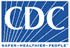 